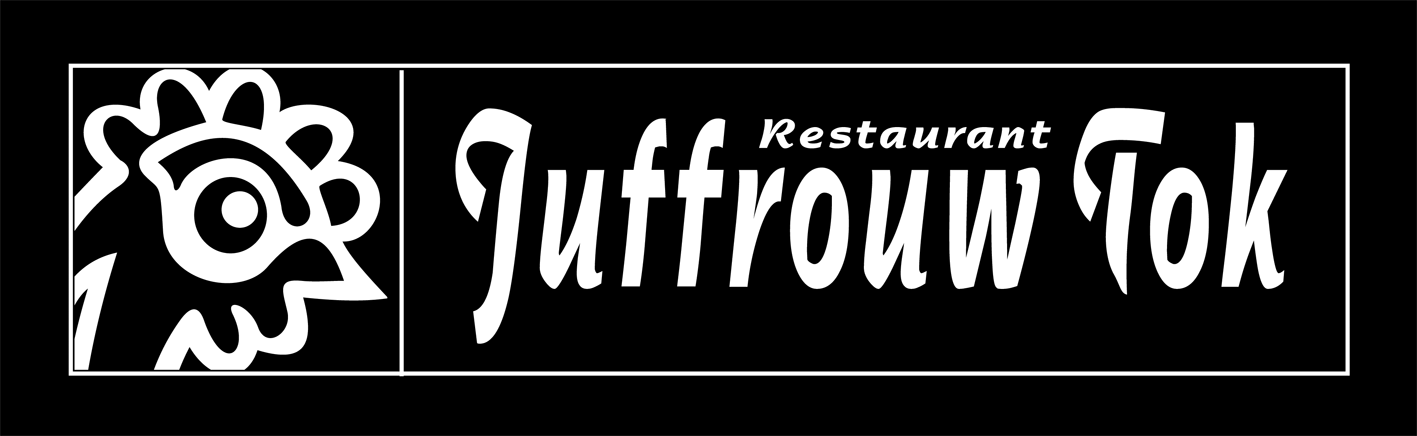 Sollicitatie naar functie: …………………………………………		Datum  …………………………..PersoonsgegevensWanneer ben je beschikbaar voor werk?  Doorstrepen welke nietMaandag middag / avond Dinsdag middag/ avondWoensdag middag / avondDonderdag middag / avondVrijdag middag / avondZaterdag middag / avondZondag middag / avondWerkervaringOpleidingBent u bereid om aanvullende opleidingen te volgen? (ja/nee)Persoonlijke omstandighedenThuissituatie:  Getrouwd/samenwonend/vrijgezel/bij ouders inwonendFlexibiliteit:Bent je bereid, en heb je de mogelijkheden om onregelmatige diensten te draaien? (ja/nee)Vakantie periode:Bent je gebonden aan een vaste vakantie periode? (ja/nee)Zo ja, wanneer?……………………………………………………………………………………………………………Ik heb dit formulier naar waarheid ingevuld,………………………………………..			…………………….Handtekening					DatumNaamVoorna(a)m(en)AdresPostcodePlaatsGeboortedatumHuwelijkse staatTelefoonnummerEmail adresBijzonderheden qua beschikbaarheid?PeriodePeriodeSoort werkContractWerkgeverPeriodePeriodeOpleidingNaam instituutDiploma (J/N)Sport, hobby’s: 